ПРОТОКОЛ ЗА РЕКЛАМАЦИЯ на закупен продукт 
 Адрес за връщане: гр. Пловдив бул. Булгария 4 /офис Еконт/телефон: 0885048168 Име на клиента......................................................................................................................... Адрес:......................................................................................................................................... .............. Телефон:.........................................Email:....................................................No на поръчката........................... дата........................................... 
Номер на документ (Фактура):............................................................................................................... Описание на проблема :.......................................................................................... ................................................................................................................................................................... ........................................................................................................................................ ................................................................................................................................................................... ..................................................................................................................................... ………………………………………………………………………………………………………………………………………………………………………………………………Начин на удовлетворяване на рекламацията:................................................................. ................................................................................................................................................................... ................................................................................................................................................................... ......................................................................................................................................... Основание за отказ от рекламацията: ………………………………………………………………………………………………………………………………………………………………………………………………………………………………………………………………………………………………………………………………………………………………………………………………………………………………………………………………………………………………………………………………………………………………………………………………………………………………………………………..Всички продукти трябва да бъдат върнати в оригиналните фабрични  опаковки. Всички стоки трябва да бъдат с оригинални и ненаранени етикети и без следи от повреда, със запазен и добър външен вид. Стоката трябва да бъде чиста и не трябва да има липсващи части. Необходими документи за удовлетворяване на рекламация: Фактура или разпискаКасова бележкаТрябва да приложите оригиналната фактура от онлайн магазин и касовата бележка за заплатената от вас сума от куриерската фирма /Еконт/ и попълнена бланка за рекламация. След приемане на продукта, обект на рекламация, заедно с придружаващите документи, ще Ви предложим вариант за компенсиране на върнатия продукт или замяна на същия. Дата:.................................. Подпис:............................................ 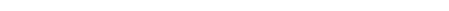 Върнати артикули с лош търговски вид ще се считат за неоснователна рекламация и ще се върнати до адрес на подателя за негова сметка !Артикулен НомерНаименование на продуктаКоличество